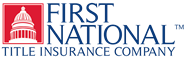 CERTIFICATION OF MECHANIC'S LIEN AGENTThe undersigned hereby certifies as follows:  __________________________________________ has been designated in writing as the Mechanic's Lien Agent and has consented to such designation in writing in accordance with the provisions of §43-1 of the Code of Virginia (1950, as amended) with respect to:Property Description:  	Property Address:  	Owner:  	The following items are attached hereto:A.	A copy of Building Permit No. issued in connection with improvements to the property, as furnished by the owner; (with first cert. only)B.	A complete listing of all names, addresses and telephone numbers of parties that have furnished the undersigned with Notice as of the date hereof, that they seek payment for labor performed on, or materials furnished to, the property:C.	Copies of all Notices received by the undersigned whether the Notices comply with §43-4.01 of the Code of Virginia or not.Date:  	Mechanic’s Lien AgentMechanic's Lien Agent Address and Telephone Numbers:	 (Telephone)	 (Facsimile)